GENERALNY DYREKTOR OCHRONY ŚRODOWISKAZałącznik 3 do decyzji Generalnego Dyrektora Ochrony Środowiska znak: DOOŚ-WDŚZIL.420.38.2022.MKR.15, Mapa przedstawiająca przebieg planowanego przedsięwzięcia (Arkusz 2/2) 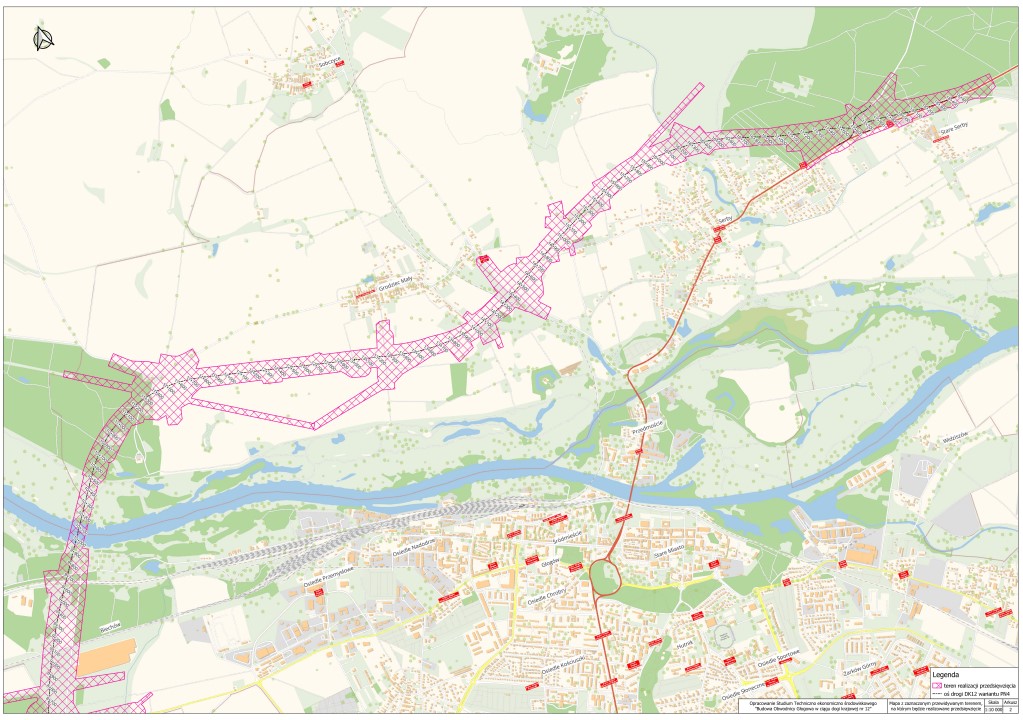 Z upoważnieniaGeneralnego Dyrektora Ochrony ŚrodowiskaZastępca Generalnego Dyrektora Ochrony ŚrodowiskaMarek Kajs